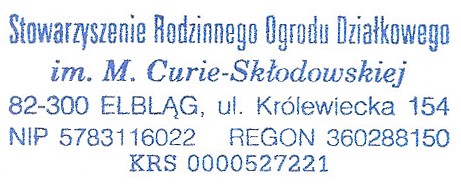 Uchwała nr 1/2020Walnego Zebrania członków Stowarzyszenia Rodzinnego Ogrodu Działkowegoim. Marii Curie Skłodowskiej w Elbląguz dnia 27 czerwca 2020r.w sprawie: zatwierdzenia sprawozdania finansowego za 2019 rokWalne Zebranie członków Stowarzyszenia ROD w Elblągu działając na podstawie § 2 ust. 4 Regulaminu Walnego Zebrania Stowarzyszenia RODpostanawia:§ 1zatwierdzić sprawozdanie finansowe Zarządu Stowarzyszenia ROD za 2019 rok§ 2Sprawozdanie z prac Zarządu za 2019 rok wraz z rozliczeniem finansowym stanowi załącznik do niniejszej uchwały§ 3Uchwała wchodzi w życie z dniem podjęciaSekretarz							Przewodniczący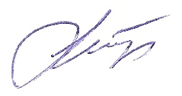 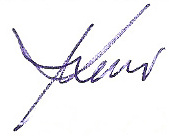 …………………………………..						…………………………………..Załącznik nr 1do uchwały Walnego Zebrania nr 1/2020Sprawozdanie z prac Zarządu Stowarzyszenia RODza rok 2019W 2019 roku Zarząd Stowarzyszenia ROD zbierał się na zebraniach 8 razy w miesiącach od marca do listopada. W tym czasie podjęto 43 uchwały.W 2019 roku biuro Stowarzyszenia ROD czynne było od kwietnia do października w każdy trzeci piątek miesiąca. Dyżurujący członkowie Zarządu przyjmowali interesantów w sprawach dotyczących ogrodu oraz bieżących spraw Stowarzyszenia ROD. Zgłaszane wnioski i problemy stanowiły później temat do rozpatrywania na posiedzeniach zarządu.Z powodu porzucenia działki, braku kontaktu, oraz zalegania z płatnościami od 2017 roku Zarząd ROD wypowiedział umowę dzierżawy oraz pozbawił członkostwa w Stowarzyszeniu ROD dzierżawcę działki nr 75. W marcu b.r. powołana przez Zarząd ROD komisja, dokonała przejęcia stanu faktycznego działki nr 75 oraz w drodze losowania wyłoniła  nowego dzierżawcę. W okresie wakacyjnym zarząd powołał komisję pod przewodnictwem fachowego instruktora ogrodowego do przeprowadzenia corocznego przeglądu działek pod względem zagospodarowania, utrzymania i estetyki. Uwagi z przeglądu, zawarte w protokole, a dotyczące w większości jedynie estetycznych uchybień, były przedmiotem rozpatrywanym na jednym z posiedzeń Zarządu. Dzierżawcy, w stosunku do których komisja miała uwagi, dostali stosowne powiadomienia z nakazem usunięcia niedociągnięć. W okresie sprawozdawczym Zarząd ROD dwukrotnie powoływał komisję, której celem było sprawdzenie aktualnych stanów liczników pomiarowych zużycia wody oraz energii elektrycznej.W ramach powyższych komisji sprawdzono też oplombowanie urządzeń pomiarowych na poszczególnych działkach. W listopadzie powołana przez zarząd ROD komisja dokonała likwidacji uszkodzonych stołów znajdujących się na wyposażeniu świetlicy ogrodowej.Na bieżąco dokonywano niezbędnych napraw sieci wodociągowej i elektrycznej.Pod nadzorem Zarządu prowadzono prace społeczne na rzecz ogrodu. Wszyscy pracujący byli objęci ubezpieczeniem NNW. Zawarta polisa ubezpieczeniowa obejmowała także świetlicę.W ramach prac społecznych zarząd organizował cięcie żywopłotu od strony ul. Królewieckiej przy wykorzystaniu własnych nożyc spalinowych i piły spalinowej oraz na bieżąco koszone były alejki i teren placu zabaw przy wykorzystaniu własnej kosiarki spalinowej.Wykonane zostały prace naprawcze na dachu świetlicy w zakresie obróbki kominowej oraz wymiany części orynnowania i odprowadzenia wody deszczowej do rowu odwadniającego.Wymienione zostały płyty na suficie świetlicy oraz zerwane zostały przegniłe panele ze ścian świetlicy.Na suficie oraz ścianach świetlicy położona została gładź szpachlowa. Sufit i ściany świetlicy przygotowane zostały do malowania.Zarząd ROD własnymi siłami uprzątnął z węgla i śmieci przyległy do świetlicy magazynek oraz urządził tam warsztacik.Z uwagi na brak wymaganych atestów oraz złego stanu technicznego Zarząd ROD podjął decyzję w sprawie likwidacji huśtawek i równoważni z placu zabaw.Na podstawie uzyskanego z UM w Elblągu pozwolenia Zarząd ROD zorganizował usunięcie uschniętych drzew z placu przy świetlicy.Zarząd zorganizował i przeprowadził uroczystości związane z obchodami Dnia Działkowca oraz zabawę taneczną dla działkowców.Na bieżąco uaktualniana była strona Internetowa Stowarzyszenia ROD oraz profil na Facebooku.Cały zakres zaplanowanych prac oraz plan zakupowy został zrealizowany w całości.Z rezerwy finansowej na 2019 rok dokonano zakupu stołów na świetlicę.W roku ubiegłym trzy działki zmieniło właścicieli. Do końca ubiegłego roku siedmiu dzierżawców zalegało z opłatami działkowymi. Pomimo wysłanych ponagleń do dnia dzisiejszego nie wpłynęły opłaty ogrodowe od 2 dzierżawców.Bieżąca praca Zarządu, poprawność prowadzonej dokumentacji oraz gospodarka środkami finansowymi kontrolowane były przez Komisję Rewizyjną. W opinii komisji, potwierdzonej w protokole pokontrolnym działalność Zarządu zgodna była z obowiązującymi przepisami.Wszystkie zobowiązania stowarzyszenia wobec podmiotów zewnętrznych zostały uregulowane.Podpisane zostały aneksy umów na dostawę wody, prądu i wywóz nieczystości.Złożony został wniosek do UM o zwolnienie Stowarzyszenia z podatku gruntowego.Zostało też złożone sprawozdanie finansowe z działalności Stowarzyszenia za rok 2019 do Urzędu Skarbowego.Rozliczenie finansowe za rok 2019 stanowi załącznik do sprawozdania.Rozliczenie finansowe za rok 2019(Stan na 31.12 2019)Wpływystan konta na dzień 01.01. 2019			12.955,50 zł.składka członkowska					1.200 zł.składka na zarządzanie				96 zł.opłaty ogrodowe					12.453,39 zł.wpisowe						400 zł.inwestycyjne						400 złopłata za godziny społeczne				1575 zł.darowizny						1.100 zł.śmieci, energia, woda				11.653,34 zł.Łącznie							41.833,23 zł.Wydatkiinwestycyjne i remontowe (zgodnie z planem)	9100 zł.na działalność statutową (zgodnie z planem)	5850 zł.opłata za zużyte media (woda, prąd, śmieci)	6538,59 zł.Łącznie							21488,59 zł.w tym opłatywoda			prąd			śmieci2.811,24 zł.		2287,35 zł.		1.440 zł.Ogółemwpływy – 41833,23 zł.	wydatki – 21488,59 zł.	stan na 31.12.2019 – 20344,64 zł.								Z tego:17539,57 zł. – bank			1522,65 zł. – kasa ogroduzaległe opłaty od 7 działkowców	1282,42 złfundusz statutowy	1378,42 zł.fundusz rozwoju	18966,22 zł.Uchwała nr 2/2020Walnego Zebrania członków Stowarzyszenia Rodzinnego Ogrodu Działkowegoim. Marii Curie Skłodowskiej w Elbląguz dnia 27 czerwca 2020r.w sprawie: absolutorium dla organów Stowarzyszenia za 2019 rokWalne Zebranie członków Stowarzyszenia ROD w Elblągu działając na podstawie § 26 ust. 1 
lit. d) Statutu Stowarzyszenia ROD postanawia:§ 1udzielić absolutorium nw. organom Stowarzyszenia ROD za ich działalność w 2019 rokuKomisji Rewizyjnej Stowarzyszenia RODZarządowi Stowarzyszenia RODKomisji Rozjemczej Stowarzyszenia ROD§ 2Uchwała wchodzi w życie z dniem podjęciaSekretarz							Przewodniczący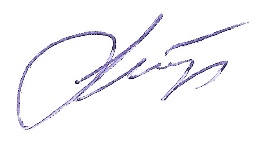 …………………………………..						…………………………………..Uchwała nr 3/2020Walnego Zebrania członków Stowarzyszenia Rodzinnego Ogrodu Działkowegoim. Marii Curie Skłodowskiej w Elbląguz dnia 27 czerwca 2020 r.w sprawie: zatwierdzenia planu gospodarczego Zarządu Stowarzyszenia ROD na 2020 rokWalne Zebranie członków Stowarzyszenia ROD w Elblągu działając na podstawie § 26 ust. 1 
lit. e) Statutu Stowarzyszenia RODpostanawia:§ 1zatwierdzić plan gospodarczy zaproponowany przez Zarząd Stowarzyszenia ROD na 2020 rok§ 2Plan gospodarczy, w skład którego wchodzi plan pracy merytorycznej Stowarzyszenia, plan inwestycji i remontów oraz preliminarz finansowy na 2020 rok stanowi załącznik do niniejszej uchwały§ 3Uchwała wchodzi w życie z dniem podjęciaSekretarz							Przewodniczący…………………………………..						…………………………………..Załącznik nr 1 do uchwały Walnego Zebrania nr 3/2020Plan pracy merytorycznejZarządu Stowarzyszenia ROD im. M. C. Skłodowskiej w Elbląguna rok 2020Złożenie wniosku do Urzędu Miasta Elbląga o zwolnienie z podatku gruntowego.Opracowanie materiałów na Walne Zebranie członków Stowarzyszenia ROD.Komisyjne przejęcie działki nr 75.Komisyjne wyłonienie dzierżawcy działki nr 75.Zawarcie umów z wykonawcami.Kontrola oplombowania wodomierzy i liczników energii elektrycznej.Dokonanie przeglądu działek pod względem ładu i porządku.Wykonanie bieżących remontów i modernizacji zgodnie z opracowanym planem.Przegląd i naprawa sieci elektrycznej i wodociągowej.Przeprowadzenie prac porządkowych na terenie ROD.Zakup sprzętu dla stowarzyszenia zgodnie z opracowanym planem.Prowadzenie strony Internetowej Stowarzyszenia ROD i profilu na Facebooku.Współpraca z innymi organizacjami społecznymi.Bieżące zadania wynikające ze statutu stowarzyszenia i regulaminu ogrodu.Plan finansowyStowarzyszenia ROD na 2020 rokPlanowany przychód na rok 2020wynik dodatni za 2019 rok			20344,64.fundusz statutowyopłaty ogrodowe 0,30 gr/m2x41513m2		12453,90 zł.składka członkowska				1.200 zł.składka zarządzanie				100 zł.wpisowe						600 zł.wynajem świetlicy				1200 zł.fundusz rozwojugodziny społeczne				2.000 zł.opłata inwestycyjna				600 zł.opłata za przyłącze energetyczne		400 zł.Funduszestatutowyotwarcie					1378,42 zł.przychód					15553,90 zł.wydatki					5000 zł.stan na 31.12.2020					11932,32 zł.rozwojuotwarcie					18966,22 zł.przychód					3000 zł.wydatki					14000 zł.stan na 31.12.2020					7966,22 zł.Fundusze łącznie					19898,54 zł.Plan gospodarczyStowarzyszenia ROD na 2020 rokPlanowane wydatki na działalność bieżącą Stowarzyszenia ROD(fundusz statutowy)Środki czystości									200 złMedia świetlica (prąd, woda, gaz)						500 złStrona Internetowa (domena, hosting)						200 złProwadzenie biura								1500 złUbezpieczenie majątku oraz nnw						400 złRyczałt za przejazdy								200 złWywóz odpadów (kontener)							500 złPrace porządkowe								500 złCięcie żywopłotu, koszenie trawy (paliwo)					500 złMateriały eksploatacyjne (naprawy)						500 złRazem działalność statutowa 							5000 zł Plan inwestycji i remontów na rok 2020 rok(fundusz rozwoju)Zakup krzeseł									4500 złNaprawa podłogi na świetlicy							1000 złMalowanie świetlicy								1000 złLampy sufitowe i kinkiety na świetlicę i do kuchni				1000 złDrenaż placu zabaw								500 złRezerwa										6000 złRazem inwestycje i remonty								14000 złRazem planowane wydatki w 2020 roku			19000 złUchwała nr 4/2020Walnego Zebrania członków Stowarzyszenia Rodzinnego Ogrodu Działkowegoim. Marii Curie Skłodowskiej w Elbląguz dnia 27 czerwca 2020r.w sprawie: wysokości opłat ogrodowych ROD pozostających na poziomie z ubiegłego roku oraz zatwierdzenia poprawki do regulaminu RODWalne Zebranie członków Stowarzyszenia ROD w Elblągu działając na podstawie § 26 ust. 1 
lit. f) Statutu Stowarzyszenia RODpostanawia:§ 1Podtrzymać nw. opłaty na poziomie z ubiegłego roku:składka członkowska/opłata za administrowanie b/z – 12 zł od każdej osoby będącej członkiem Stowarzyszenia ROD lub od działki dla dzierżawców niezrzeszonych;opłata wodna i energetyczna b/z – 5 zł od działki oraz 4,80 zł opłaty przesyłowej od działki posiadającej dostęp do energii elektrycznej;przedpłata za zużytą wodę i energię elektryczną b/z – 10 zł od działki i 5 zł od działki z dostępem do energii elektrycznej;opłata za zużytą wodę i energię elektryczną wg stawek operatorów;opłata za wywóz śmieci wg stawek operatora;ubezpieczenie mienia oraz nnw w czasie prac społecznych (5 osób) 400 zł;ryczałt za przejazdy b/z /200 zł/;§ 2Zatwierdzić poprawkę i wpisać ją do Regulaminu ROD jako dodatkowy § 85 o następującej treści:Praca społeczna działkowców na rzecz ogrodu stanowi podstawę działalności Stowarzyszenia ROD oraz jest jedną z form realizacji jego celów statutowych.Minimalną liczbę godzin, do odpracowania przez każdego działkowca, w ramach pracy społecznej na rzecz ogrodu w danym roku, ustala Walne Zebranie.Rzetelne wywiązanie się z odpracowania ustalonej liczby godzin na rzecz ogrodu należy do obowiązków każdego działkowca.W uzasadnionych przypadkach, wynikających ze stanu zdrowia, podeszłego wieku lub specyfiki wykonywanej pracy zawodowej, działkowiec może wypełnić obowiązek odpracowania godzin społecznych poprzez wpłatę, na konto Stowarzyszenia ROD, ekwiwalentu finansowego, którego wysokość na dany rok ustala Walne Zebranie.W celu sprawnej organizacji wywiązywania się z obowiązku prac społecznych wprowadza się następujące ustalenia:Każdy działkowiec zobowiązany jest do końca maja każdego roku uzgodnić z Zarządem ROD rodzaj, zakres i termin prac, które w ramach pracy społecznej na rzecz ogrodu zobowiązuje się wykonać.W przypadku braku takiego uzgodnienia, zarząd ROD automatycznie naliczy opłatę w wysokości obowiązującego ekwiwalentu za nieodpracowane godziny społeczne.§ 3Uchwała wchodzi w życie z dniem podjęciaSekretarz							Przewodniczący…………………………………..						…………………………………..Uchwała nr 5/2020Walnego Zebrania członków Stowarzyszenia Rodzinnego Ogrodu Działkowegoim. Marii Curie Skłodowskiej w Elbląguz dnia 27 czerwca 2020r.w sprawie: podniesienia wybranych opłat ogrodowych ROD oraz ustanowienia dodatkowej opłaty za wysyłanie listów ponaglających na 2020 rokWalne Zebranie członków Stowarzyszenia ROD w Elblągu działając na podstawie § 26 ust. 1 
lit. f) Statutu Stowarzyszenia RODpostanawia:§ 1Podnieść nw. opłaty ogrodowe ROD:opłata ogrodowa z 30 gr do 35 gr za m2 powierzchni dzierżawionej działki;ekwiwalent za nieodpracowane godziny społeczne z 15 zł do 20 zł za godzinę przy zachowaniu dotychczasowego, minimalnego limitu odpracowywania na poziomie 5 godzin rocznie;§ 2Ustanowić dodatkową opłatę za wysyłanie poleconych listów ponaglających dla dzierżawców zalegających z opłatami na poziomie 15 zł od jednego listu. Opłata ponoszona będzie przez adresata listu i doliczana będzie do jego rocznej opłaty rozliczeniowej.§ 3Przesunąć termin obowiązywania ww. opłat od przyszłego roku.§ 4Uchwała wchodzi w życie z dniem podjęciaSekretarz							Przewodniczący…………………………………..						…………………………………..